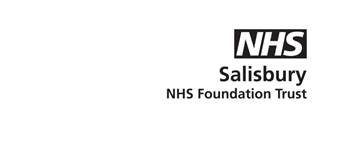 Medical History FormParent or Guardian – please complete on the patient’s behalfSignature of patient/parent/guardian:……………………………………………………………….Date:……………………….NameHospital NoAddressDate of BirthAddressPostcodeAre you currently:   if yes, please give details (continue overleaf if necessary)Are you currently:   if yes, please give details (continue overleaf if necessary)Are you currently:   if yes, please give details (continue overleaf if necessary)Receiving treatment from a doctor, hospital, clinic or specialist?Yes □No □Taking any medication?Yes □No □Carrying a medical warning card?Yes □No □Do you suffer from any of the following?Heart problems, including heart murmur, high blood pressure?Yes □No □Chest problems, including asthma, bronchitis?Yes □No □Kidney disease?Yes □No □Diabetes (you or anyone in your family)?Yes □No □Allergies to any substances, including medicines?Yes □No □Epilepsy, fainting attacks or blackouts?Yes □No □Bruising or persistent bleeding following injury, tooth extraction or surgery?Yes □No □Have you ever had:A bad reaction to General or Local Anaesthetics?Yes □No □Any serious illness?Yes □No □If there is anything else you would like to discuss but prefer not to write down, please tick here and the Dentist will discuss this with you.□□